Eelnõu 20.11.2018Esitaja: vallavalitsus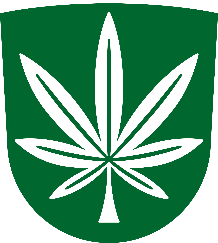 KANEPI VALLAVOLIKOGUO T S U SKanepi									        20.11.2018 nr 1-3/2018/Vee-ettevõtja määramine ja tema tegevuspiirkonna kehtestamineVastavalt kohaliku omavalitsuse korralduse seaduse § 6 lõikele 1 on kohaliku omavalitsuse ülesanne muuhulgas korraldada vallas veevarustust ja kanalisatsiooni. Ühisveevärgi- ja kanalisatsiooniseaduse (ÜVVKS) § 7 sätestab, et vee-ettevõtja määramine kuulub volikogu pädevusse. Ühinemiseelne Kanepi vald on alates 13.12.2016 AS Võru Vesi aktsionär. AS Võru Vesi opereerib endise Kanepi valla ühisveevärgi ja -kanalisatsiooni (ÜVK) piirkondades alates 01.01.2017. Täna on endise Valgjärve valla territooriumil Saverna, Maaritsa ja Valgjärve külas ühisveevärgi- ja kanalisatsioonivõrk OÜ Saverna Teenus hallata ja endise Kõllest valla territooriumil Krootuse ja Ihamaru külas OÜ Anton Invest hallata. AS Võru Vesi nõukogu on 19.11.2018 toimunud nõukogu koosolekul esitanud ettepaneku määrata AS Võru Vesi vee-ettevõtjaks endiste Kõlleste ja Valgjärve valla ÜVK piirkondades. Käesoleva otsusega ei toimu varade üleandmist ega aktsiate omandamist.ÜVVKS § 7 lõike 1 alusel saab vee-ettevõtjaks määrata ainult eraõiguslik juriidilise isiku ning  § 7 lõige 12 sätestab, et  vee-ettevõtja on üldhuviteenuse osutaja majandustegevuse seadustiku üldosa seaduse tähenduses. Kehtiva ühisveevärgi ja –kanalisatsiooni seaduses § 7 lõikes 23 on välja toodud täiendavad nõuded, mida  KOV-i volikogu otsus vee-ettevõtja määramise kohta peab sisaldama. Võttes aluseks kohaliku omavalitsuse korralduse seaduse § 6 lõike 1, § 22 lõike 1 punkti 37, ühisveevärgi ja -kanalisatsiooni seaduse § 7 lõiked  23 ja 3, konkurentsiseaduse § 15 ja AS Võru Vesi 19.11.2018 ettepaneku ning arvestanud ülaltoodud asjaoludega Kanepi Vallavolikoguo t s u s t a b:Määrata alates 01.01.2019 Kanepi vallas Saverna, Maaritsa, Valgjärve, Krootuse ja Ihamaru külades vee-ettevõtjaks  ja ühisveevärgi ja –kanalisatsiooniteenuse osutajaks AS Võru Vesi, registrikood 10004973, aadress Ringtee 10, Võru linn, Võru maakond, 65620.Kehtestada vee-ettevõtja tegevuspiirkonnaks Saverna, Maaritsa, Valgjärve, Krootuse ja Ihamaru külad.Vee-ettevõttele antav haldusülesanne: 3.1. osutab joogivee tarneteenust ühisveevärgi vahendusel; 3.2. osutab reovee ärajuhtimisteenust ühiskanalisatsiooni vahendusel; 3.3. teostab reovee puhastust; 3.4. tagab pakutava joogivee vastavuse sätestatud kvaliteedinõuetele; 3.5. teostab investeeringuid ühisveevärgi ja –kanalisatsiooni taristu parendamiseks ning keskkonnasõbralikumaks muutmiseksHaldusülesande rahastamine toimub täies ulatuses klientidele realiseeritud vee- ja kanalisatsiooniteenuste ning ülereostustasude arvelt, samuti rakendatakse võimalusel projektitoetusi. Teenuste tariifid on alates 01.01.2019 tasu vee eest 0,98 eur/m2 ja tasu reovee ärajuhtimise eest 1.54 eur/m2. Hinnale lisandub käibemaks.Haldusülesande täitmise üle teostab järelevalvet Kanepi Vallavalitsus.Haldusakti lõpetamise korral tagatakse haldusülesande täitmine vastavalt ühisveevärgi ja -kanalisatsiooniseadusele.Otsus teha teatavaks: AS Võru Vesi, OÜ Anton Invest ja OÜ Saverna Teenus.Tunnistada kehtetuks Kõlleste Vallavolikogu 22.11.2000 otsus nr 28 „Vee-ettevõtja ja tema tegevuspiirkonna kehtestamine“ ja Valgjärve Vallavolikogu 21.10.2014 otsus nr 29 „Vee-ettevõtja määramine Valgjärve valla territooriumil“Otsus jõustub teatavakstegemisest.Otsuse peale võib esitada Kanepi Vallavolikogule vaide haldusmenetluse seaduses sätestatud korras 30 päeva jooksul arvates otsusest teadasaamise päevast või päevast, millal oleks pidanud otsusest teada saama, või esitada kaebuse Tartu Halduskohtule halduskohtumenetluse seadustikus sätestatud korras 30 päeva jooksul arvates otsuse teatavakstegemisest.Kaido Kõivvolikogu esimeesEttekandja Andrus Seeme